 Organisational charts to explain the group dynamics of team working (M1)Head Office charts 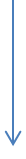 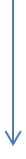 Organisation Charts 